[Soldier’s military unit][Ship or base name]Zip and state codes05-11-2021Subject: Thank you for your serviceDear Soldier, Sometimes, words confound me when I think about expressing the gratitude I feel towards my military brethren. The sheer selflessness you all demonstrate by willingly giving up on a peaceful life to ensure the freedom of people like me is impressive. It is something I want to use this letter to thank.As the daughter of a dedicated soldier, I always knew the level of commitment it takes to leave behind most of the worldly pleasures to serve the country. The training itself, from what my dad used to tell me during the very few bedtime stories in my childhood, is a challenge. To think that someone passes through all that training to become a soldier is a matter of pride. So, thank you for all the hard work and service that you have done for all of us here. I hope I can continue making the most of the freedom you have sacrificed everything to protect. [Your name][Your address]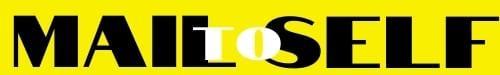 